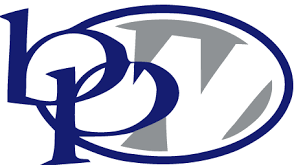 NORTH CAROLINA FEDERATION OF BUSINESS & PROFESSIONAL WOMEN‘S CLUBS, INC.PRESENTSBuilding Powerful Women  Making Connections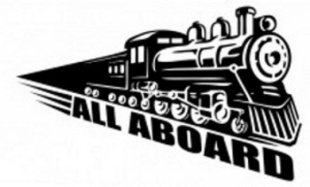 COUNTRY INNS AND SUITES     Rocky Mount, NCJune 23-24, 2017    Annual State ConventionMAKING CONNECTIONS . . . Personally  and  ProfessionallyNetworking  and developing while having fun and enjoyment.Making Connections through 	CIVIC INVOLVMEMENT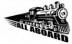 	FINANCES	LEADERSHIP	CYBER RISK MANAGEMENT	OFFICER TRAINING	WALK FOR WOMEN WARRIORS	FIRST TIMERS'  RECEPTION	GOLDEN KEY CLUB BREAKFAST	RECOGNITION OF AWARD WINNERS	YOUNG CAREERIST PROGRAM	CAREER WOMAN OF THE YEAR PROGRAM	REALITY STOREENTERTAINMENTThursday evening - SPARE CHANGE outdoor concert at Downtown LiveFriday evening - LINDA RIPKE FRONT PORCH MUSICSaturday evening - Installation Banquet at Benvenue Country ClubRegistration form can be found at http://www.bpw-nc.org/event-2378124/Registrationor attachedNorth Carolina Business and Professional Women's                                                                                    2017 State Conference RegistrationYES, count me inName_______________________________________________________________________Club________________________________________________________________________Address_____________________________________________________________________              _____________________________________________________________________Telephone number_____________________________________________________________Email Address ________________________________________________________________I am   	(Check all that apply)	____CLUB PRESIDENT	   ____PAST STATE PRESIDENT	                                                 ____STATE BOARD OF DIRECTORS		____BOARD OF TRUSTEES	                             ____FOUNDATION BOARD	____CLUB MEMBER     ____YOUNG CAREERIST                         ____ CAREER WOMAN OF THE YEAR (local)Hotel reservations are to be made directly with the Country Inns and Suites of Rocky Mount, NC.  The rate for Business and Professional Women is $99 per night for a standard king or standard two queen room.  Reservations may be made by calling 252-442-0500 and stating that you are with the Business and Professional Women.  You may also make reservations online at  http://www.countryinns.com/BusinessProfessionalWomen   Early Fulltime Member Registration  before June 5	 	$110			_____First Timer or Student Registration				$100			_____Fulltime Registration for Non members				$250Registration after June 5					$150			_____Registration (Friday only)					$  75			_____Registration (Saturday only)					$  90			_____Registration Young Careerist/Career Woman             		$ 00			_____(This includes meals)Registration for Reality Store for BPW family members      	$ 60			_____Friday lunch only						$  20			_____Friday dinner only						$  25			_____Saturday lunch only						$  20			_____Saturday dinner only						$  60			_____Registration should be submitted to                                                                                               Linda Hardy,  221 Brentwood Drive, Rocky Mount, NC 27804                                                                 Checks should be made to BPW/NC.